INSCRIPCIÓ ACTIVITATS MENJADOR CURS  2021-2022		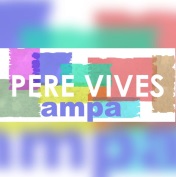 Nom i cognoms de l’alumne/a .........................................................................................................................................Data de naixement ............................................................  DNI  .......................................................................................Correu electrònic  del pare ................................................................................................................................................Correu electrònic de la mare.............................................................................................................................................Adreça ...............................................................................................................................................................................Població ............................................................................................................................................................................Número tarja Cat Salut ......................................................................................................................................................Telèfons de contacte en cas d’urgència:	- Casa ..................................................................................................................- Telèfons    pare ...............................................................                 mare  ..................................................................- Altres telf. ...............................................................................................................................................................Número de compte bancari on es carrega l’activitatNom pare, mare, tutor/a......................................................................... DNI........................................Signatura del pare, mare o tutor/aIBAN_  _  _  _     _  _  _  _    _  _  _  _     _  _  _  _      _  _  _  _     _  _  _  _DILLUNSDIMARTSDIMECRESDIJOUSDIVENDRES14:3015:45MENJADORMENJADORMENJADORMENJADORMENJADOR